Вавиловская школа молодых ученых«Генетические ресурсы растений: сохранение и использование в селекции в целях продовольственной безопасности Российской Федерации»04 июля - 08 июля 2022 г.Место проведения: Кубанская опытная станция и Кубанский генетический банк семян – филиалы ВИРИнформационное письмоВ целях интеграции работы молодых исследователей в фундаментальную и прикладную проблематики использования генетических ресурсов растений ВИР имени Н.И. Вавилова в 2022 году в рамках реализации программы развития Научного центра мирового уровня «Агротехнологии будущего» совместно с Адыгейским государственным университетом организует очередную Вавиловскую школу молодых ученых 2022 «Генетические ресурсы растений: сохранение и использование в селекции в целях продовольственной безопасности Российской Федерации». Вавиловская школа – традиционное мероприятие, организуемое на базе Кубанской опытной станции – филиала ВИР и Кубанского генетического банка семян - филиала ВИР в пос. Ботаника Гулькевичского района Краснодарского края. Эти площадки позволяют участникам Школы не только прослушать лекции ведущих специалистов в области генетических ресурсов ключевых групп культур сельскохозяйственных растений, но и познакомиться с большим разнообразием материала Мировой Вавиловской коллекции непосредственно в поле, а также получить представление о подходах к современному генбанкингу. В 2022 году концепция программы Школы подразумевает не только широкое практическое знакомство слушателей с разнообразием генетических ресурсов культурных растений, но и более глубокое рассмотрение вопросов изучения и развития селекционной работы по приоритетным для обеспечения продовольственной безопасности России и импортозамещения культурам - пшенице, подсолнечнику, сахарной свекле, сое и др.Организационный комитет приглашает заинтересованных аспирантов, молодых ученых и специалистов принять участие в работе Вавиловской школы молодых ученых 2022, которая пройдет в поселке Ботаника Гулькевичского района Краснодарского края с 04 июля по 08 июля 2022 года.ОСНОВНЫЕ ТЕМАТИЧЕСКИЕ БЛОКИ ШКОЛЫ:Разнообразие генетических ресурсов растений (ГРР) в коллекции ВИР, его рациональное использование;Использование диких родичей культурных растений в селекционных и генетических исследованиях;Методологические аспекты и проблемы по сохранению коллекции генетических ресурсов растений;Роль генетических ресурсов растений в обеспечении научной базы агротехнологий будущего и селекции приоритетных культур для импортозамещения.ОРГАНИЗАЦИОННЫЙ КОМИТЕТЗаварзин Алексей Алексеевич, к.б.н., заместитель директора ВИР, со-председатель;Ухатова Юлия Васильевна, к.б.н. заместитель директора ВИР, со-председатель;Елацков Юрий Алексеевич, директор Кубанской опытной станции – филиала ВИР, со-председатель;Кузьмин Андрей Александрович, к.б.н., декан факультета естествознания Адыгейского ГУ, со-председатель;Леншин Александр Анатольевич, ведущий специалист отдела управления проектами, и.о. зав. аспирантурой ВИР - секретарь;Бучацкая Виктория Викторовна, директор департамента стратегического развития и реализации приоритетных программ Адыгейского ГУ; Герасимова Татьяна Викторовна, директор Кубанского генетического банка семян – филиала ВИР;Чернышева Оксана Александровна, советник директора ВИР;Иванушкина Юлия Владимировна, ведущий специалист отдела управления проектами ВИР;Яворская Наталья Павловна, ведущий специалист отдела управления проектами ВИР.КЛЮЧЕВЫЕ ДАТЫПОРЯДОК УЧАСТИЯ В РАБОТЕ ШКОЛЫВавиловская школа 2022 пройдет на базе Кубанской опытной станции - филиала ВИР и Кубанского генетического банка семян - филиала ВИР по адресу: Россия, Краснодарский край, Гулькевичский район, пос. Ботаника. Проживание участников школы организовано в городе Гулькевичи.Для участников Школы разработана интересная лекционная программа от ведущих специалистов в области работы с генетическими ресурсами растений, генетики и селекции. Помимо лекций и семинаров участники Школы непосредственно в поле познакомятся с генетическим разнообразием культурных растений, а с приемами его сохранения – в генетическом банке. В программе Школы запланированы краткие доклады-представления участников о проводимой ими исследовательской работе. Предварительная программа Школы приведена в приложении 1.Рабочий язык: русскийУсловия участия:Анкета-заявление на участие в школе (приложение 2), скан заполненного и подписанного заявления на обучение по программе повышения квалификации (приложение 3) и скан заполненного и подписанного согласия на обработку персональных данных (приложение 4) необходимо направить на адрес оргкомитета  vavilovcourse@vir.nw.ru . В теме письма указать ФИО. Срок предварительной регистрации участников – 27 июня 2022 г. Окончание регистрации - 30 июня 2022 г.Организационный взнос на участие в Школе составляет 15 000 (пятнадцать тысяч) рублей. За счет организационных взносов и средств проекта НЦМУ «Агротехнологии будущего»  всем участникам школы будет обеспечено: - трансфер от ж/д вокзала станции «Кавказская» (Краснодарский край, г. Кропоткин, Привокзальная площадь, 1)- проживание в гостинице (двухместное размещение) в период с 04.07 по 08.07.2022 г. (дополнительные ночи оплачиваются самостоятельно) - двухразовое питание (завтрак и обед) с обеда 04.07.2022 г. до обеда 08.07.2022 г. (ужины организуются участниками самостоятельно - рядом с гостиницей имеются кафе и магазины) - комплект участника - образовательная программы Школы ВНИМАНИЕ! Билеты до места проведения Школы и обратно НЕ ВХОДЯТ в сумму организационного взноса и приобретаются участниками самостоятельно.Оплата Организационного взноса является регистрацией на участие в Школе и должна быть осуществлена в срок до 02 июля 2022 г. включительно по следующим реквизитам: ИНН 7812029408 КПП 236443001 УФК по Краснодарскому краю (Кубанская ОС филиала ВИР л/с 20186Э23010) Расчетный счет № 03214643000000011800 Южное ГУ Банка России//УФК по Краснодарскому краю г. КраснодарБИК 010349101 Кор счет № 40102810945370000010 Назначение платежа: КБК 00000000000000000130 л/с 20186Э23010 оплата организационного взноса в т.ч. НДС (20%) После осуществления перевода организационного взноса необходимо подтвердить перевод путем направления письма на адрес vavilovcourse@vir.nw.ru  с указанием в теме письма «ФИО оплата оргвзноса». В случае невозможности осуществления своевременного перевода суммы организационного взноса безналичным платежом организационный взнос может быть оплачен непосредственно при регистрации 04 июля 2022 г. на месте. В таком случае Организаторы должны быть заблаговременно уведомлены о намерении оплатить оргвзнос при регистрации 04 июля. По всем вопросам, связанным с оплатой организационного взноса можно обращаться в рабочие часы по телефону +7 861 609 84 18 (Елена Васильевна).Персональное приглашение на Школу: в случае необходимости получения персонального приглашения для участия в Школе для оформления командировочного удостоверения и компенсации оплаты организационного взноса просьба направить запрос на адрес vavilovcourse@vir.nw.ru  с указанием в теме письма «ФИО приглашение». Сертификат участника: по окончании Школы и успешного освоения ее программы участники получат удостоверение о прохождении программы повышения квалификации. Для выдачи удостоверения потребуются (1) копии паспорта, (2) копия снилс, (3) копия диплома об образовании, (4) копия свидетельства о браке (при наличии и необходимости). Просим участников представить перечисленные выше копии документов при регистрации.КАК ДОБРАТЬСЯ ДО МЕСТА ПРОВЕДЕНИЯ ШКОЛЫ.Место проведения Школы: Краснодарский край, Гулькевичский район, пос. Ботаника, ул. Центральная, 2, Кубанская опытная станция - филиал ВИР Место размещения участников Школы - Гостиница «Венец» - Краснодарский край, г. Гулькевичи, ул. Короткова, д.5 GPS координаты: N 45° 21' 11.8332" E 40° 41' 40.8336" Режим работы – круглосуточно. Стандартное время заезда/выезда: 12:00. Организаторы обеспечат несколько опций централизованного трансфера 3 и 4 июля, а также 8  и 9 июля 2022 г. с/ до железнодорожного вокзала станции «Кавказская».Железнодорожный вокзал станции «Кавказская» Адрес: Краснодарский край, г. Кропоткин, Привокзальная площадь, 1.Расписание трансферов будет составлено после получения информации о времени приезда и соответственно отъезда участников. ПРОСИМ сообщить на адрес vavilovcourse@vir.nw.ru  информацию о дате, времени и способе Вашего прибытия и убытия, указав в теме письма «ФИО приезд и отъезд», а в теле письма даты, время, точку приезда и отъезда, а также номер поезда. В случае отсутствия возможности воспользоваться трансфером Вы сможете добраться до гостиницы/места проведения Школы самостоятельно, используя указанный выше адрес. В таком случае просим также уведомить организаторов о намерении самостоятельного прибытия!КОНТАКТЫ организаторов:E-mail: vavilovcourse@vir.nw.ru По всем вопросам просим обращаться по представленному адресу электронной почты.По вопросам, связанным с оплатой организационного взноса можно обращаться в рабочие часы по телефону +7 (861) 609 84 18 (Елена Васильевна)Дополнительно:Тел. в Санкт-Петербурге +7 (812) 312 51 61Тел. Филиала ВИР Кубанской опытная станции +7 (861) 609 84 18С уважением,Оргкомитет Вавиловской школы 2022Приложение 1Вавиловская школа молодых ученых 2022«Генетические ресурсы растений: сохранение и использование в селекции в целях продовольственной безопасности Российской Федерации»04 июля - 08 июля 2022 г.на базе Кубанской опытной станции и Кубанского генетического банка семян – филиалов ВИРПРЕДВАРИТЕЛЬНАЯ Программа школыПриложение 2Вавиловская школа молодых ученых 2022«Генетические ресурсы растений: сохранение и использование в селекции в целях продовольственной безопасности Российской Федерации»04 июля - 08 июля 2022 гАнкета-заявление на участие Заполненную заявку направить до 15:00 27 июня 2022 г. на vavilovcourse@vir.nw.ruПриложение 3Ректору ФГБОУ ВО «АГУ» Мамию Д.К. ______________________________________________________З А Я В Л Е Н И ЕПрошу зачислить меня на обучение по программе повышения квалификации:«Генетические ресурсы растений: сохранение и использование в селекции в целях продовольственной безопасности Российской Федерации» (наименование направления)КАРТОЧКА СЛУШАТЕЛЯ1. Число, месяц, год и место рождения ___________________________________________________2. Гражданство_______________________________________________________________________3. Паспортные данные: паспорт серия ________ № _____________ выдан ___________________________________________________________________________________________________________(наименование учреждения, место выдачи, дата выдачи)4. Номер СНИЛС______________________________________________________________________5. Адрес (регистрация по паспорту)___________________________________________________________________________________________________________________________________________6. Образование_______________________________________________________________________                                (какое учебное заведение окончил, когда, где)_____________________________________________________________________________________7. Специальность по диплому___________________________________________________________8. Ученое звание, ученая степень________________________________________________________9 Место работы______________________________________________________________________                              (название учреждения, министерства или ведомства по подчиненности, структурного подразделения; адрес, телефон)_________________________________________________________________________________________________________________________________________________________________________10. Занимаемая должность в настоящее время и стаж работы в ней_________________________________________________________________________________________________________________11. С лицензией на ведение образовательной деятельности ознакомлен12. Согласие на обработку персональных данных прилагается. Я согласен(а) на получение по электронной почте документов, учебно-методических материалов, связанных с моим обучением и информации об образовательных программах._______________       _________________________ 	        ______________________________________	(дата)	                  	   (подпись)					(Ф.И.О.)Контактный телефон  ________________________________E-mail_____________________________________________Приложение 4СОГЛАСИЕ НА ОБРАБОТКУ ПЕРСОНАЛЬНЫХ ДАННЫХЯ, _______________________________________________________________,(ФИО полностью, дата рождения)Паспорт (номер, серия, кем и когда выдан) _______________________________________________________________________________________________адрес регистрации (страна, населенный пункт, улица, дом, квартира) _________________________________________________________________________Подтверждаю согласие на обработку своих персональных данных (фамилии, имени, отчества, паспортных данных, даты и места рождения, данных о прописке и фактическом месте проживания, телефонных номеров, адресов электронной почты, фотографии для личного дела, образца личной подписи, профессиональной подготовке и образовании, в том числе следующих действий: сбор, систематизацию, накопление, хранение, уточнение (обновление, изменение), использование, распространение (в том числе трансграничную передачу), обезличивание, блокирование, уничтожение персональных данных в порядке, установленном Федеральным законом от 27 июля 2006г. №152-ФЗ «О персональных данных» (Собрание законодательства Российской Федерации, 2006, N31, ст. 3451)Обработка персональных данных может осуществляться исключительно в целях оказания образовательных услуг надлежащего качества и объёма, обеспечения соблюдения правил приема в соответствии с законодательством и нормативными документами ФГБОУ ВО «АГУ», гласности и открытости деятельности образовательного учреждения. Срок действия согласия на обработку персональных данных: с момента подачи документов в ФГБОУ ВО «АГУ» до выхода приказа о зачислении студентом на соответствующее направление подготовки, либо до добровольного отзыва моих документов из ФГБОУ ВО «АГУ».В случае поступления в ФГБОУ ВО «АГУ» согласен с передачей вышеуказанных данных в информационные системы, базы и банки данных управления контингентом и персоналом ФГБОУ ВО «АГУ» с их последующей обработкой, согласно действующему Законодательству РФ.______________________						____________________Дата (число, месяц, год) 								(Подпись)Научный Центр Мирового Уровня «Агротехнологии будущего»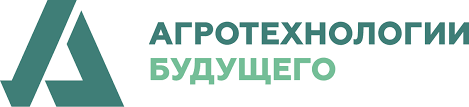 Федеральный исследовательский центр Всероссийский Институт Генетических Ресурсов Растений им. Н. И. Вавилова (ВИР)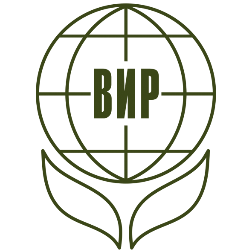 Адыгейский государственный университет»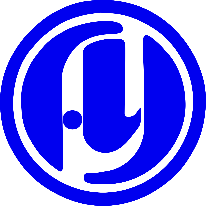 Рассылка информационного письма17 июня 2022 годаУтверждение предварительной программы Школы17 июня 2022 годаНачало регистрации участников17 июня 2022 годаОкончание предварительной регистрации участников27 июня 2022 годаОкончание регистрации30 июня 2022 годаОкончательная программа01 июля 2022 годаЗаезд и начало работы Школы04 июля 2022 годаНаучный Центр Мирового Уровня «Агротехнологии будущего»Федеральный исследовательский центр Всероссийский Институт Генетических Ресурсов Растений им. Н. И. Вавилова (ВИР)Адыгейский государственный университет»04 ИЮЛЯ, ПОНЕДЕЛЬНИК04 ИЮЛЯ, ПОНЕДЕЛЬНИК09:00 – 12:00ЗАЕЗД УЧАСТНИКОВРегистрация участников (заезд в гостиницу в пос. Гулькевичи, Краснодарский край)12:00 − 14:00ОБЕД14:00 – 14:10Открытие школыПриветствие директора ВИР14:10 – 14:40Генетические ресурсы растений и их значение. 14:45 – 15:15Мировые тренды в экономике сельского хозяйства. 15-20 – 15:50Приоритеты развития АПК Краснодарского края. 16:00 – 16:40Зерновые культуры: значение, мировые тренды, российская практика и перспективы. 16:45 – 17:25Пшеница. Тритикале: генетические ресурсы и перспективные направления селекции в России. 17:30 – 19:00Полевая экскурсия. Демонстрация коллекции зерновых культур. Мастер-класс по определению видовой принадлежности культуры, фенотипирование колосьев зерновых культур 05 ИЮЛЯ, ВТОРНИК05 ИЮЛЯ, ВТОРНИК08:00 – 10:00Полевая экскурсия. Демонстрация коллекции крупяных культур и кукурузы. Мастер-класс по опылению кукурузы 10:00 – 10:30КОФЕ-БРЕЙК10:30 – 11:10Технологическая оценка качества урожая зерновых культур: цели, задачи, результат. 11:20 – 12:00Генетические основы селекции растений на устойчивость к вредным организмам. 12:00 − 14:00ОБЕД14:00 – 14:40Перспективы использования генетических ресурсов кукурузы в селекции. 14:50 – 15:30Генная инженерия растений: современные тенденции. 15:30 – 16:00КОФЕ-БРЕЙК16:00 – 16:40Гербарий и его роль в современных молекулярно-генетических исследованиях. 16:50 - 17:30Мастер-класс по гербаризации, номенклатурным стандартам генетических ресурсов растений.  17:40 – 18:20Мастер-класс по гербаризации, номенклатурным стандартам генетических ресурсов растений. 06 ИЮЛЯ, СРЕДА06 ИЮЛЯ, СРЕДА08:00 – 10:00Полевая экскурсия. Знакомство с коллекцией масличных и прядильных крупяных культур. Мастер-класс - установка изоляторов или сбор пыльцы и т.д.10:00 – 10:30КОФЕ-БРЕЙК10:35 – 11:15Масличные и прядильные культуры: значение, мировые тренды, российская практика и перспективы. 11:20 – 11:55Генетические подходы  в селекционной практике.12:00 – 14:00ОБЕД14:00 – 14:40Подсолнечник: генетические ресурсы коллекции ВИР и перспективные направления в России. 14:45 – 15:25Маркер ориентированная селекция подсолнечника 15:30 – 16:00КОФЕ-БРЕЙК16:00 − 16:40Генбанкинг 21 века.16:50 – 17:30Экскурсия в Генетический банк семян. 17:40 – 18:20Практическое занятие по проверке всхожести семян. 07 ИЮЛЯ, ЧЕТВЕРГ07 ИЮЛЯ, ЧЕТВЕРГ8:00 – 8:30Переезд на Первомайскую селекционно-опытную станцию сахарной свеклы 8:30 – 12:00Знакомство с работой Первомайской селекционно-опытной станции сахарной свеклыСахарная свекла: генетические ресурсы и перспективные направления в РФ12:00 – 14:00ОБЕД14:00 – 14:40Овощные и бахчевые культуры: значение коллекции ВИР, мировые тренды, российская практика и перспективы. 14:50 – 15:30Коллекция перца и бахчевых культур ВИР – основные направления изучения и использования. 15:30 – 16:00КОФЕ-БРЕЙК16:00 – 16:40Традиционные овощные культуры России: вчера, сегодня, завтра. 16:50 – 17:30Генетические ресурсы томата в коллекции ВИР 17:40 – 18:20Бахчевые культуры: перспективные направления селекции в России и селекционные достижения Кубанской ОС – филиала ВИР. 19:00УЖИН 08 ИЮЛЯ, ПЯТНИЦА08 ИЮЛЯ, ПЯТНИЦА08:00 – 10:00Полевая экскурсия. Знакомство с коллекцией бахчевых культур. Мастер-класс по опылению бахчевых культур.Полевая экскурсия. Демонстрация коллекции зернобобовых культур. 10:00 – 10:30КОФЕ-БРЕЙК10:30 – 11:10Зернобобовые культуры: значение, мировые тренды, российская практика и перспективы. 11:20 – 12:00Соя: Зернобобовые культуры: значение, мировые тренды, российская практика и перспективы. 12:00 – 14:00ОБЕД14:00 – 15:00Выступления участников школы с короткими сообщениями о своих проектах15:00 – 15:30ПОДВЕДЕНИЕ ИТОГОВ И ЗАКРЫТИЕ ШКОЛЫОТЪЕЗД УЧАСТНИКОВФамилияИмяОтчествоНазвание учрежденияНаучное подразделениедолжностьученая степеньученое званиеПочтовый адрес учреждения с индексомТелефон учрежденияE-mail учреждения Адрес участникаТелефон участника E-mail участника